Автозапуск автомобилей Toyota, Lexus.За основу работы обходчиков взят алгоритм работы штатного устройства автозапуска. Однако вместо реального штатного устройства , программно эмулируется его работа средствами устройств Agent MS и Super Agent.  Классификация обходчиков совпадает с классификацией IDATALNK.TL-7  (Toyota – Lexus -7)
Тип обходчика – CAN автозапуск.     Код обходчика для диагностики - 02
Список автомобилей:ВНИМАНИЕ: Только для автомобилей с кнопкой “СТАРТ / СТОП»TL-6 (Toyota – Lexus -6)
Тип обходчика – CAN Rx/Tx   автозапуск. .     Код обходчика для диагностики - 01
Точки подключения:  CAN-H, CAN-L, SLP, Rx, TxВНИМАНИЕ: ДЛЯ AGENT MS НЕ ДОПУСКАЕТСЯ НАЗНАЧЕНИЕ ФУНКЦИИ SLP на выход 7!!!
Список автомобилейTL-3 (Toyota – Lexus -3)
Тип обходчика – CAN   автозапуск. Но стартер подключается по силе.     Код обходчика для диагностики - 05

Список автомобилейВНИМАНИЕ: доступно на  AGENT MS 2CAN, SUPER AGENT 3Точки подключения: CAN-B -> CAN-H, CAN-L, СтартерПрограмма CAN №2138 /файл np2138_fs_2CAN.canTL-2 (Toyota – Lexus -2)
Тип обходчика – CAN  Rx/Tx  автозапуск.      Код обходчика для диагностики - 03
Точки подключения:  CAN-H, CAN-L, SLP, Rx, TxВНИМАНИЕ: ДЛЯ AGENT MS НЕ ДОПУСКАЕТСЯ НАЗНАЧЕНИЕ ФУНКЦИИ SLP на выход 7!!!
Список автомобилейНастройка устройства.Настройка устройств  AgentMS    и  SuperAgent  для работы со встроенным обходчиком выполняется с мобильного приложения car-online или сайта new.car-online.ru. В разделе “Настройки установщика” необходимо сделать ряд изменений.- обновить программу CAN управления на программу соответствующую вашему автомобилю;                                                                                                                                                                     - разрешить запуск двигателя по CAN ;
- задать Тип CAN обходчика -   например  “Toyota CAN rx/tx” ;
- назначить выход – Блокировка руля (SLP);                                                                                                              - отключить настройку автозапуска на реле;                                                                                                                                                                                                                                                                                                                                                                                                                                                                             После обновления CAN-программы и сохранения настроек необходимо произвести сброс устройства(например SMS RESET).После сброса устройства автоматически включается тип  обходчика  “Обходчик Toyota Rx Tx” в настройке    «Назначение внешнего UART/Kline»,  если это Rx/Tx обходчик. Устройство готово к обучению обходчика.Обучение обходчикаПосле перезагрузки устройства необходимо  провести процесс обучения. Для этого необходимо включить зажигание автомобиля. Затем с кодонаборника войти в режим обучения обходчика. Для этого набрать на кодонаборнике  четыре цифры вашего C-кода  и  6  (светодиод начнет моргать 6 раз зеленым 1 красным ),  затем на кодонаборнике набрать 151(светодиод будет моргать 5 раз зеленым 1 красным ).  С этого момента устройство будет предпринимать попытки обучения в течении 2 минут.  При успешном обучении светодиод перейдет в режим 4 зеленых 4 красных и в протоколе событий появится 210 событие (успешное обучение обходчика).  По окончании 2 минут устройство выйдет из режима обучения автоматически.Если обучение завершилось успешно, необходимо выключить зажигание, перевести AgentMS в охрану и проверить работу дистанционного запуска, послав команду МOTOR ON с сайта, приложения или смс.Аппаратное подключение  автозапуска RX TXСуществуют два варианта исполнния AgentMS. Со встроенной схемой K-Line и без нее.  Для Super Agent  только один вариант подключения.ВНИМАНИЕ: На некоторых автомобилях провода RX и TX отсутствуют в разъеме блока ECMВ разъем необходимо вставить пины с проводами , см. примерПример:
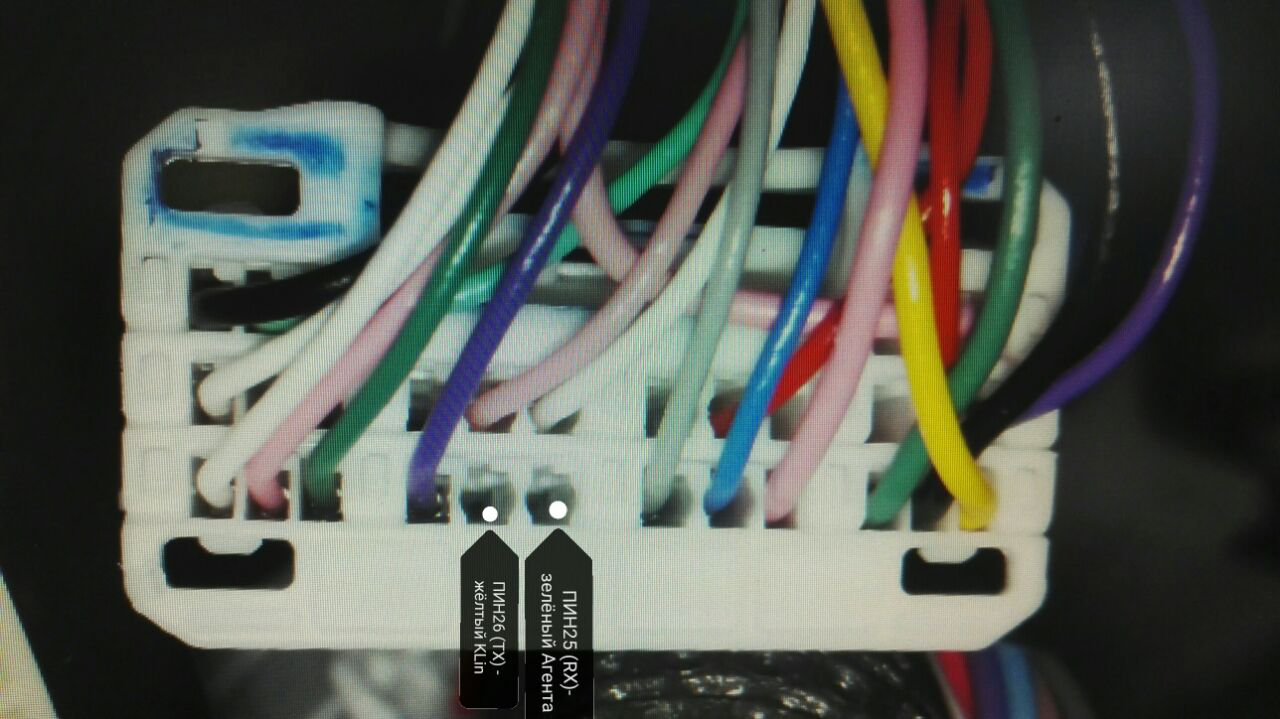 Схема подключения Для Super Agent .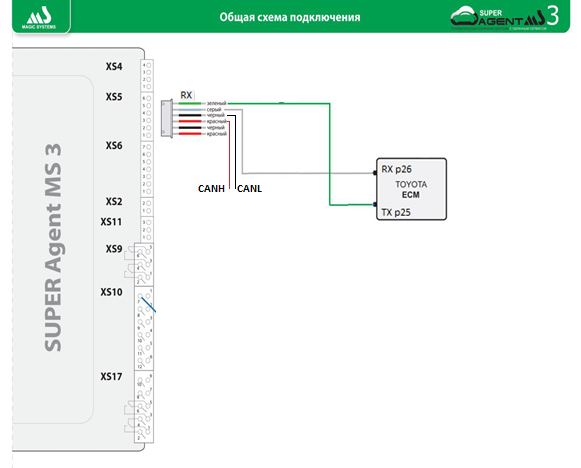 Для Agent MS со встроенным интерфейсом Kline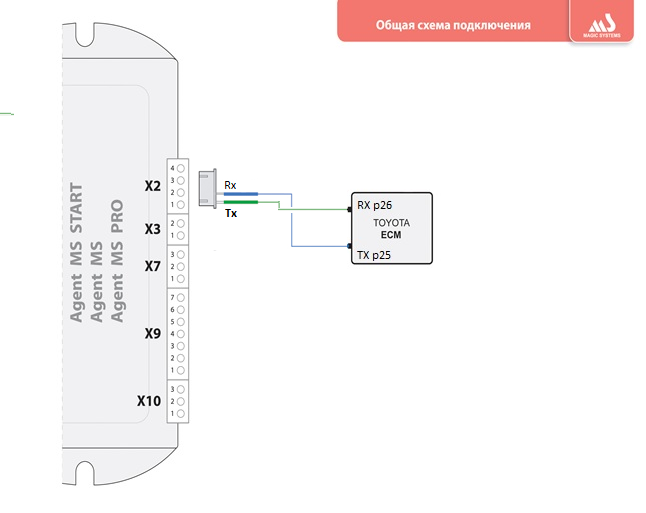 Примечание: На обратной стороне печатной платы Agent MS должна быть маркировка LOG-CAN7-06  и выше. Agent MS версии ниже – 06 не имеет встроенного интерфейса K-LineДля AgentMS без встроенного интерфейса Kline- для подключения к цепям RX-TX автомобиля необходимо использовать дополнительную плату MS-Kline по следующей схеме(зеленый провод необходимо использовать напрямую, отсоеденив его от платы).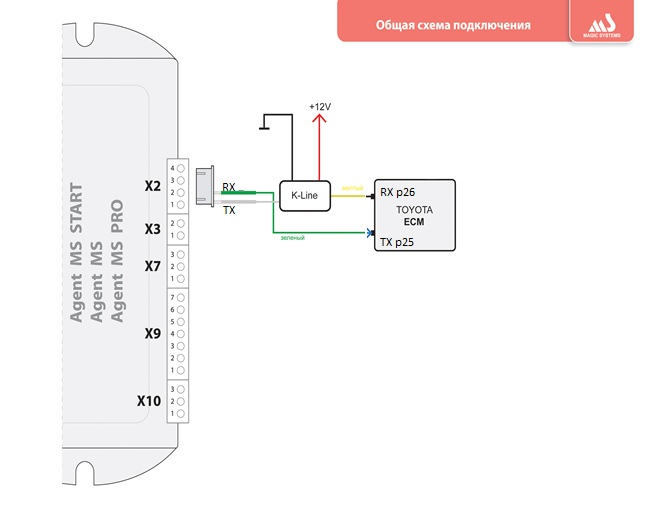 - для разблокировки стартера и рулевого колеса в момент дистанционного запуска необходимо контакт SPL автомобиля замкнуть на массу.  Для этого надо установить  реле, которое будет управляться со стороны AgentMS. Выход управления этим реле в настройках устройства необходимо назначить как Выход– Блокировка руля. Так же к реле надо подключить массу и управляемую клемму SLP.Подключение к шине CAN выполняется стандартным образом.Обходчик  TL3.TL3 – обходчик подключаемый в двум различным CAN шинам в машинах Toyota и Lexus.Устройство – SA3 и Agent2CAN.CAN1 – подключается к шине CAN-A
CAN2 – подключается к шине CAN-BПрограмма CAN №2138 /файл np2138_fs_2CAN.canЗавести двигатель, дать поработать несколько секунд .... заглушить... дать уснуть шинамУбедиться что протоколе есть события 
191-192 (норм. работа CAN1 ) 
211-212 (норм. работа CAN2 ).В настройках выбрать тип обходчика “TOYOTA CAN TL3”.Провести процедуру обучения (см. выше).Проверить в протоколе наличие события 210.  Его наличие – это нормальное обучение.Настроить один из выходов как 'СТАРТЕР ОБХОДЧИКА TOYOTA' по силе при работе обходчика.Поставить машину в охрану, убрать метку, включить автозапуск.Дистанционная диагностика обходчиков.Для поиска и обнаружения проблем при подключении  CAN обходчиков  в  программе предусмотрен встроенный механизм диагностики.  Он базируется на публикации двух системных событий     209 и 210.Событие 210.Наличие 210 события говорит об успешном окончании процедуры обучения обходчика.  В случае неуспеха событие не появляется.Событие 209.Событие 209 служит об индикации запуска микропрограммы обходчика.  Отсутствие 209 события означает следующие варианты- Основная версия программы не обновлена 
- не обновлена версия микропрограммы или  она не соответствует автомобилю
- в настройках неправильно установлен тип обходчикаLexusES200\250\350\300hKeyless2018->IS250\350\300hKeyless2013->NX200\200t\300hKeyless2014->LX570\450DKeyless2015->LS500Keyless2018->RX270\350\200tKeyless2016->RX450hKeyless2016->UX200Keyless2019->ToyotaAlphardKeyless2015->CamryKeyless2018->CorollaKeyless2019->C-HRKeyless2018->FortunerKeyless2017->HighlanderKeyLess2014->Highlander HybridKeyLess2014->HiluxKeyLess2015->LC200KeyLess2015->Land Cruiser PRADOKeyLess09.2017->RAV4KeyLess2019->LexusES200/250/350/300h(ASV6#/GSV60/AVV6)ES200/250/350/300h(ASV6#/GSV60/AVV6)2012-17GS250/350/450h(GRL1#/GWL10)2012-17ToyotaCamry (ASV50/ACV51/GSV50)KeyLess2012-17Prius C2012-17Corolla/Auris (ZRE18#/NRE18#)KeyLess2013-17Rav4 (ALA4#/ASA4#/ZSA4#)KeyLess2013-17Ractis   (RHD)KeyLess2011-14Vits (RHD)KeyLess2011-14LexusLX5702008-15LS460/LS460L2007-15LS600h2008-15ToyotaLand Cruiser 200 с  АКППKeyLess2008-15LexusCT200h PTS (ZWA10)KeyLess2011-14GX460 PTS / GX400 PTS (URJ150/GRJ158)GX460 PTS / GX400 PTS (URJ150/GRJ158)KeyLess2010-16RX350 PTS / RX270 PTS (GGL15/AGL10)RX350 PTS / RX270 PTS (GGL15/AGL10)KeyLess2009-15RX450h (GYL15)KeyLess2009-15Toyota4RUNNER PTSKeyLess2010-14PRIUS PTS (ZVW30)KeyLess2009-14PRIUS V PTS / PRIUS + (ZVW40)KeyLess2012-14SIENNA PTSKeyLess2011-14VENZA PTSKeyLess2009-14LAND CRUISER PRADO PTS (KDJ 15#, TRJ 15#, GRG 15#)                                                                           KeylessLAND CRUISER PRADO PTS (KDJ 15#, TRJ 15#, GRG 15#)                                                                           KeylessLAND CRUISER PRADO PTS (KDJ 15#, TRJ 15#, GRG 15#)                                                                           Keyless2009-16CROWN PTSKeyLess2009-12CROWN ATHLETE PTSKeyLess2008-12IQ PTSKeyLess2008-11MARK X PTSKeyLess2009-14WISH PTSKeyLess